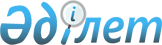 Об определении перечня должностей специалистов в области здравоохранения, социального обеспечения, образования, культуры, спорта и ветеринарии, являющихся гражданскими служащими и работающих в сельской местности
					
			Утративший силу
			
			
		
					Постановление акимата Житикаринского района Костанайской области от 9 апреля 2018 года № 88. Зарегистрировано Департаментом юстиции Костанайской области 4 мая 2018 года № 7735. Утратило силу постановлением акимата Житикаринского района Костанайской области от 3 июля 2020 года № 145
      Сноска. Утратило силу постановлением акимата Житикаринского района Костанайской области от 03.07.2020 № 145 (вводится в действие по истечении десяти календарных дней после дня его первого официального опубликования).
      В соответствии с подпунктом 2) статьи 18, пунктом 9 статьи 139 Трудового кодекса Республики Казахстан от 23 ноября 2015 года, акимат Житикаринского района ПОСТАНОВЛЯЕТ:
      1. Определить перечень должностей специалистов в области здравоохранения, социального обеспечения, образования, культуры, спорта и ветеринарии, являющихся гражданскими служащими и работающих в сельской местности, имеющих право на повышенные не менее чем на двадцать пять процентов должностные оклады и тарифные ставки, согласно приложению к настоящему постановлению.
      2. Признать утратившим силу постановление акимата Житикаринского района от 4 апреля 2016 года № 93 "Об определении перечня должностей специалистов в области социального обеспечения, образования, культуры, спорта и ветеринарии, являющихся гражданскими служащими и работающих в сельской местности" (зарегистрировано в Реестре государственной регистрации нормативных правовых актов под № 6300, опубликовано 4 мая 2016 года в информационно-правовой системе "Әділет").
      3. Государственному учреждению "Аппарат акима Житикаринского района" обеспечить:
      1) государственную регистрацию настоящего постановления в территориальном органе юстиции;
      2) в течение десяти календарных дней со дня государственной регистрации настоящего постановления направление его копии в бумажном и электронном виде на казахском и русском языках в Республиканское государственное предприятие на праве хозяйственного ведения "Республиканский центр правовой информации" для официального опубликования и включения в Эталонный контрольный банк нормативных правовых актов Республики Казахстан;
      3) размещение настоящего постановления на интернет-ресурсе акимата Житикаринского района после его официального опубликования.
      4. Контроль за исполнением постановления возложить на курирующего заместителя акима района.
      5. Настоящее постановление вводится в действие по истечении десяти календарных дней после дня его первого официального опубликования.
      СОГЛАСОВАНО
      Секретарь Житикаринского
      районного маслихата 
      ______________ А. Кабиев Перечень должностей специалистов в области здравоохранения, социального обеспечения, образования, культуры, спорта и ветеринарии, являющихся гражданскими служащими и работающих в сельской местности, имеющих право на повышенные не менее чем на двадцать пять процентов должностных окладов и тарифных ставок
      Сноска. Приложение -  в редакции постановления акимата Житикаринского района Костанайской области от 09.08.2019 № 165 (вводится в действие по истечении десяти календарных дней после дня его первого официального опубликования).
      1. Должности специалистов в области здравоохранения:
      1) акушер (ка);
      2) сестра/брат медицинская(ий) расширенной практики;
      3) медицинская (ий) сестра (брат);
      4) фельдшер.
      2. Должности специалистов в области социального обеспечения:
      1) социальный работник по уходу за престарелыми и инвалидами;
      2) социальный работник по уходу за детьми-инвалидами и инвалидами старше 18 лет с психоневрологическими заболеваниями.
      3. Должности специалистов в области образования:
      1) руководитель государственного учреждения и государственного казенного предприятия районного (городского) значения: малокомплектной школы;
      2) заместитель руководителя государственного учреждения и государственного казенного предприятия районного (городского) значения: малокомплектной школы;
      3) учителя всех специальностей организаций дошкольного, начального, основного среднего, общего среднего образования, в том числе преподаватель-организатор начальной военной подготовки;
      4) педагог-психолог организаций образования, реализующих общеобразовательные учебные программы начального, основного среднего и общего среднего образования;
      5) психолог;
      6) вожатый;
      7) социальный педагог;
      8) педагог дополнительного образования;
      9) воспитатель;
      10) библиотекарь;
      11) медицинская (ий) сестра (брат).
      4. Должности специалистов в области культуры:
      1) библиотекарь;
      2) культорганизатор (основных служб).
      5. Должности специалистов в области спорта:
      1) тренер-преподаватель.
      6. Должности специалистов в области ветеринарии:
      1) ветеринарный врач;
      2) ветеринарный фельдшер.
					© 2012. РГП на ПХВ «Институт законодательства и правовой информации Республики Казахстан» Министерства юстиции Республики Казахстан
				
      Аким Житикаринского района

А. Ибраев
Приложение
к постановлению акимата
от 9 апреля 2018 года № 88